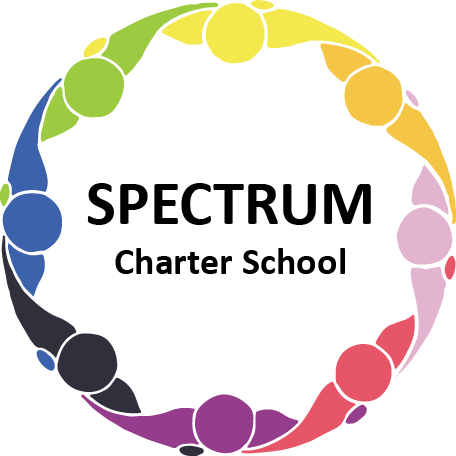 BOARD OF TRUSTEES DISCUSSION AND VOTING MEETING AGENDAJUNE 16, 2021DATE:	June 16, 2021					TIME:		7:00 PMLOCATION:	Spectrum Charter School - virtual via ZoomCEO: 	Dr. Gail YamnitzkyDISCUSSION AGENDA ITEMSCall to order:Pledge of AllegianceRoll callPublic comments on Agenda itemsAcademic Committee Agenda itemsEnrollment updateComprehensive Plan updateGardenAIU Annual Agreement						Move to vote AIU Annual Pricing GuideAIU Annual Services GuideFinance Committee Agenda itemsMonthly Budget Report						Move to vote GFB 2021-2022							Move to voteQuote for IT Services from Empower					Move to voteCyber InsuranceBoiler updateMarketing/Grants Committee Agenda itemsHighmark Grant - $7200.00Personnel Committee Agenda itemsPolicy Committee Agenda itemsPublic comment on non-Agenda itemsMotion to adjournVOTING AGENDA ITEMSCall to order:Roll callPublic comments on Agenda itemsApproval of May 19, 2021 Voting Meeting MinutesAcademic Committee Agenda itemsAIU Annual AgreementFinance Committee Agenda itemsApproval of the Monthly Budget Report	Approval of the GFB 2021-2022 as presented	Approval of the Quote for IT Services from Empower					Marketing/Grants Committee Agenda itemsApproval to accept a $7200 grant from Highmark for our Physical Movement and Nutrition ProgramPersonnel Committee Agenda itemsPolicy Committee Agenda itemsPublic comment on non-Agenda itemsAnnouncementsGraduationESYNext meeting:  Motion to adjourn